Publicado en Madrid el 05/12/2017 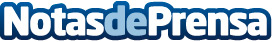 Delaviuda Confectionery Group  Premio RSC de Fedeto El galardón reconoce su trabajo por `construir un mundo más dulce´. El presidente de honor del Grupo, Alfredo López Rojas,  ha sido el encargado de recoger el premioDatos de contacto:AutorNota de prensa publicada en: https://www.notasdeprensa.es/delaviuda-confectionery-group-premio-rsc-de Categorias: Recursos humanos Premios http://www.notasdeprensa.es